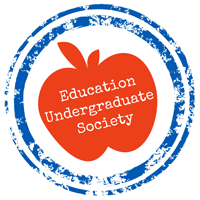 1-1:	Roll CallExecutive: Alana Millard, Kailey Doucette, Lucas Miller, Michele Loman, Pam McCallum, Abbey Hakin, Abby Salm, Kailee Lipiec, Michaela Demers, Jillian McGinleyRepresentatives: N/AGuests: N/A1-2:	Agenda ApprovalMotion to approve by: Kailey and PamChanges to agenda: None1-3:	Minutes Approval1-4:	Table Officers’ Reports:		1-4-1	President – M. Demers: LAFEC - Schools are discussing a move to a 20 week mandatory practicum and 5 year concurrent programs.SWATCA is going as planned for February 23 and 24, 2017.		1-4-2	Vice President Internal – A. Millard: There are now a total of 6 BTLT pairs.		1-4-3	Vice President External – K. Doucette: Senator Buchanan is to receive the EUS’s $200 donation.		1-4-4	Vice President Finances – L. Miller:Cheques have been distributed to all WESTCast attendees.		1-4-5	Vice President Administration – E. Trinh:  Nothing to report.1-5:	Directors’ Reports:		1-5-1	Member Services – P. McCallum:Nothing to report.		1-5-2	Professional Development – A. Hakin:We have run out of days for additional PD sessions for the semester.		1-5-3	Tutoring Services – K. Lipiec:Tutors leaving on practicum need to be replaced ASAP.		1-5-4	Social Activities – M. Loman:Nothing to report.		1-5-5	Volunteer – A. Salm:Nothing to report.1-6:	Faculty Representatives’ Report: N/A1-7:	ULSU Representative: Jillian McGinleyMental health first aid is happening during the first week of March through the Student Union.1-8: 	Guest Announcements: None1-9: 	Resolutions: Tutoring bylaw - BIMT the EUS adapts the tutoring bylaw proposed on 			          Monday, February 6, 2017. (All approved)1-10: 	New Business: Constitution amendments20 days notice needs to be provided for executive approval, and then a further 20 days is needed for member approval.At least 10% of the EUS must approve the amendments (~50 members), so voting will likely occur on Culmination Day.1-11: 	Verbal Announcements:ElectionsPositions are now year long positionsNominations open February 14, 2017 until February 22, 2017 at 11 am.Platforms will be due on February 17, 2017, and campaigning will happen until March 6, 2017. Voting will happen on March 6, 2017.1-12:	Snaps1-13:	Final Roll CallExecutive: Alana Millard, Kailey Doucette, Lucas Miller, Michele Loman, Pam McCallum, Abbey Hakin, Abby Salm, Kailee Lipiec, Michaela Demers, Jillian McGinleyRepresentatives: N/A1-14:	Notice of Next Meeting: Be it moved that the next meeting of the EUS will be held on February 17, 2017 in TH341 and chaired by M. Demers.Motion to move by: Eric1-15:	AdjournmentEXECUTIVE COUNCILAgenda for the 6th MeetingFebruary, 13th, 201712:00 pm in TH341Chair: M. Demers, Secretary: E. Trinh